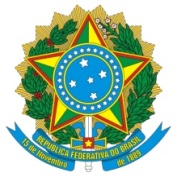 MINISTÉRIO DA EDUCAÇÃOSECRETARIA DE EDUCAÇÃO PROFISSIONAL E TECNOLÓGICAINSTITUTO FEDERAL DE EDUCAÇÃO, CIÊNCIA E TECNOLOGIA DE MINAS GERAISPRÓ-REITORIA DE PESQUISA, INOVAÇÃO E PÓS-GRADUAÇÃOPRÓ-REITORIA DE EXTENSÃOAvenida Professor Mário Werneck, nº 2.590, Bairro Buritis, CEP 30575-180, Belo Horizonte –MGTel. (31) 2513-5147 / prppg@ifmg.edu.brResultado Final dos projetos submetidos a chamada pública N º 02/2017Observação: Interposição de recurso até 28/08/17 às 23h59min.Belo Horizonte, 23 de agosto de 2017.PRÓ-REITORIA DE PESQUISA, INOVAÇÃO E PÓS-GRADUAÇÃOPRÓ-REITORIA DE EXTENSÃOCapacidade TécnicaViabilidadeImpacto SocialContrapartidaTOTALFormiga13,811,816,014,055,7Ipatinga14,110,415,411,951,9Itabirito17,612,324,014,768,6Ouro Preto16,511,525,017,470,4Ribeirão das Neves13,413,418,816,562,0Sabará14,611,723,313,863,4